Выставка книг в библиотеке «Мои права!»В рамках недели правовой грамотности "Правовой навигатор" в библиотеке была организована книжная выставка "Знай свои права!"Цель:Познакомить детей с их правами, закрепленными в Конвенции о правах ребенка.Задачи:1. Познакомить учащихся с основными правами и свободами, изложенными в Конвенции о правах ребенка, научить применять их в жизни.2. Помочь детям осознать, что нет прав без обязанностей, нет обязанностей без прав.3. Развивать умение называть свои права и анализировать поступки других.4. Воспитывать уважение к другим людям.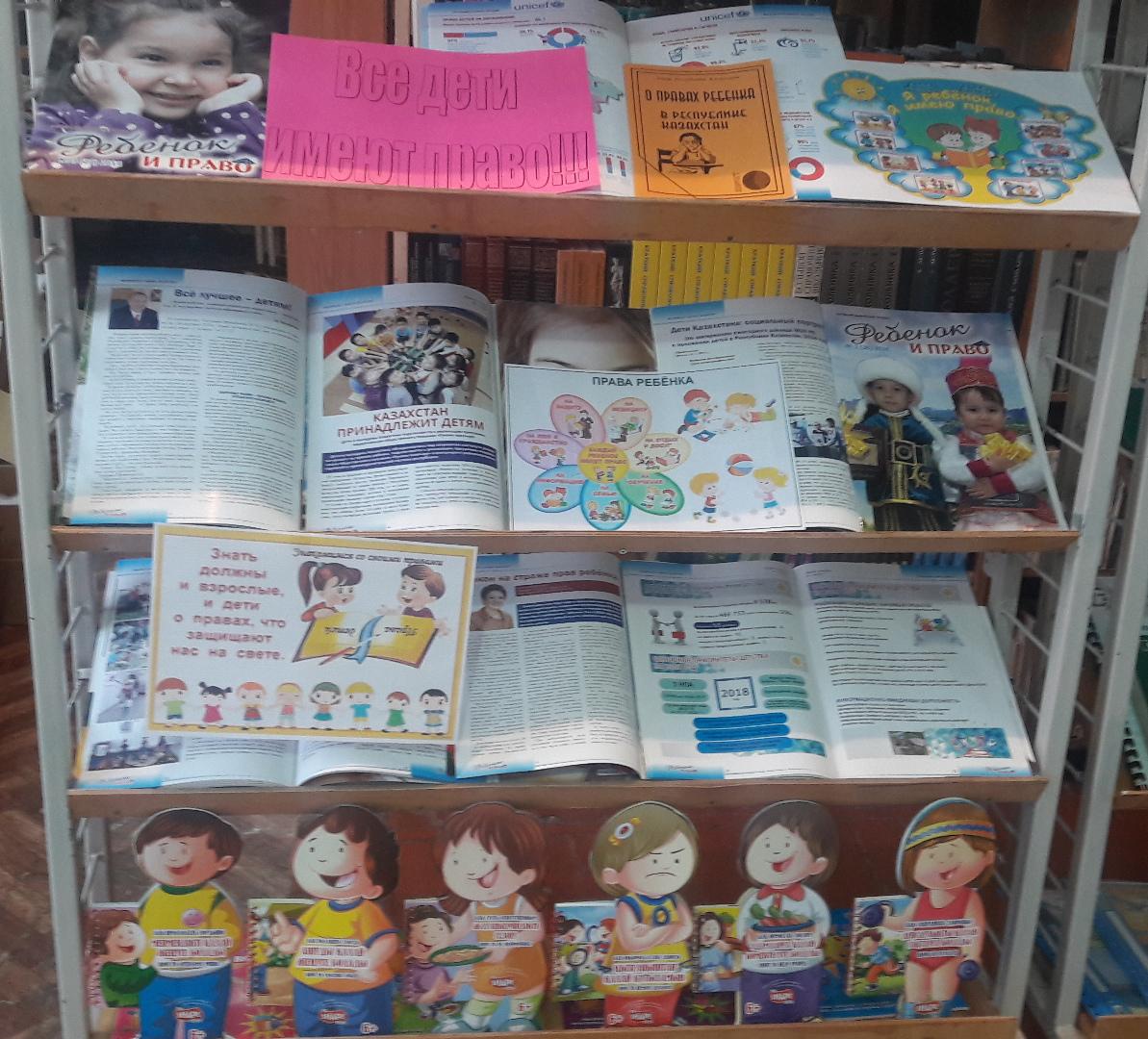 